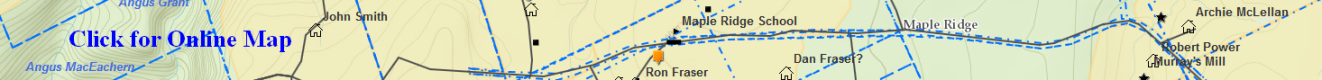  Delaney_Family(Joe)– (Eigg Mountain Settlement History)See page 128 Rankin.Michael Delaney (d. 1854) lived at North Grant probate file A-188 page 185/557 Antigonish Estate File 1853-1855 married Alice MacLauglin (b. 1805-d. 1872) NSVS died at North Grant. Sons Michael, William and John received land from their father in his will – son Patrick Delaney was not mentioned in the will.1871 Census Antigonish District Division 3 # 90Patrick Delaney (b. 1831-d. December 7, 1908) Obit born at North Grant died at Maple Ridge married Catherine/Mary O’Brien (b. 1832) living with Angus Fraser in 1911 a widow. 1871 Census Antigonish District Division 3 # 921881 Census Arisaig District # 341891 Census Arisaig District # 341901 Census Arisaig District # 471911 Census Arisaig District # 82		Catherine Delaney (b. October 24, 1855) SNAR		Mary Ellen Delaney (b. September 1, 1857) SNAR		James Delaney (b. December 8, 1858) SNARMargaret Delaney (b. January 22, 1861-d. 1942) SNAR married Arthur J Smith died at Boston 		Michael/James Delaney (b. September 1862) SNARAlice Delaney (b. September 25, 1864) SNAR married John Leet, Guysborough County		Julia Delaney (b. 1866-d. 1904) married Exurie Ouimette USElizabeth/Margaret Delaney (b. April 10, 1868) born at North Grant NSVSWilliam Delaney (b. April 21, 1870) born at North Grant NSVS married Margaret Markham 1894 USAfter 1881 none of the children were living at Maple Ridge.SNAR – St. Ninians Antigonish Record